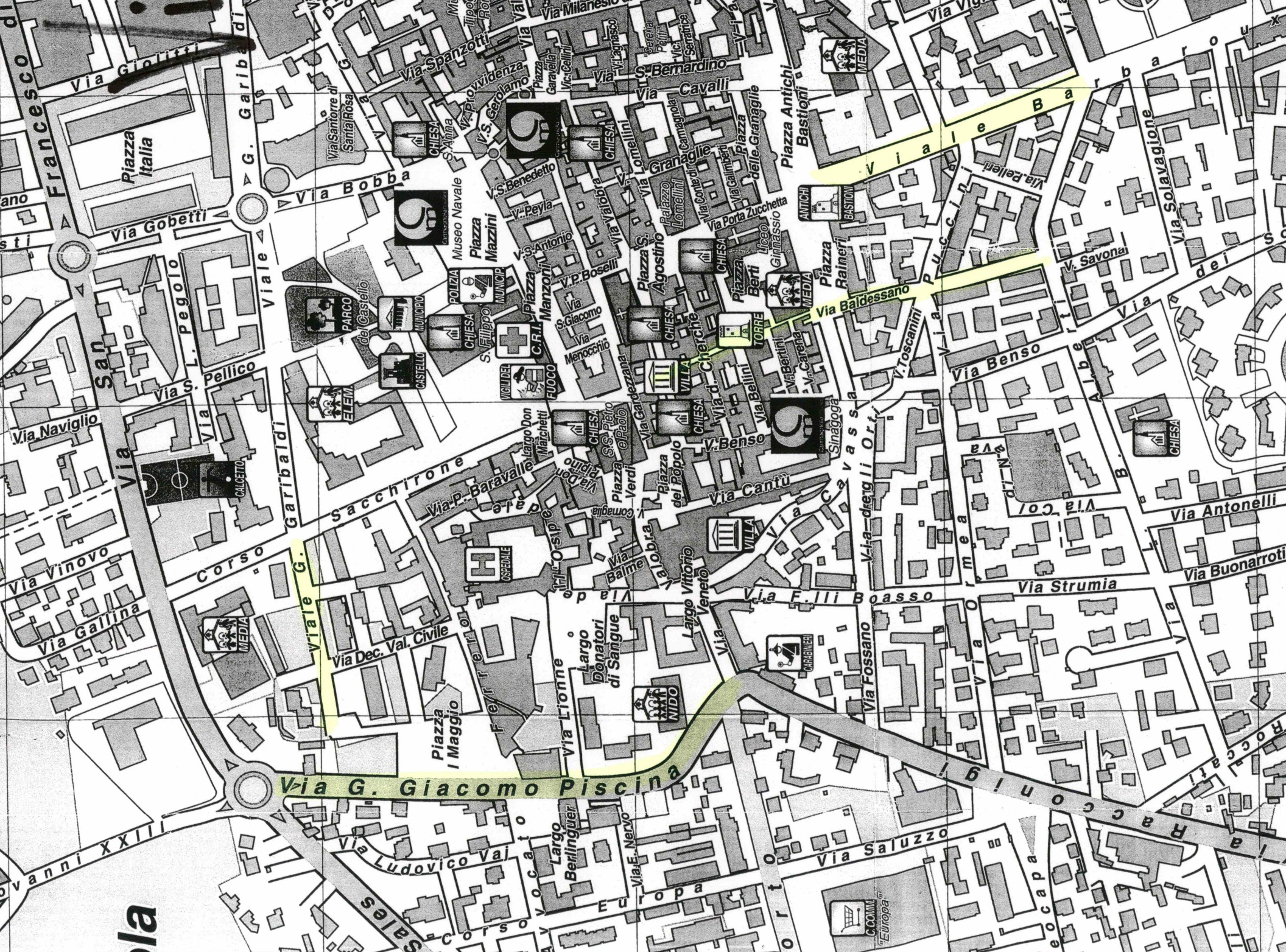 SPAZZAMENTO MANUALEAREA VIOLA ZONA 3SPAZZAMENTO MANUALEAREA VIOLA ZONA 3SPAZZAMENTO MANUALEAREA VIOLA ZONA 3SPAZZAMENTO MANUALEAREA VIOLA ZONA 3SPAZZAMENTO MANUALEAREA VIOLA ZONA 3SPAZZAMENTO MANUALEAREA VIOLA ZONA 3104/VIOLA Lunghezza ZONA 3Via Baldessano104/viola           254,38          1,00 Via Baldessano104/viola             66,26          1,00 Via G. Giacomo Piscina104/viola           170,56          1,00 Via G. Giacomo Piscina104/viola           256,07          1,00 Viale Barbaroux104/viola           257,13          1,00 Viale Barbaroux104/viola           214,75          1,00 Viale Garibaldi104/viola           253,49          1,00 